實踐大學 社會工作學系社工形象推廣暨一日體驗營簡章＆報名表你有聽過社會工作嗎？你知道什麼是社會工作嗎？你對社會工作有興趣嗎？參加這次的體驗營，你可以透過體驗營中的活動及講師分享了解什麼是社會工作，實踐社工歡迎你來參加這次的一日體驗營！活動名稱：2019/03/16 實踐大學社工形象推廣暨一日體驗營活動地點：實踐大學楓葉廣場集合活動日期：2019/03/16(六)活動時間：09：30 ～16：00（ 報到時間09：00 ～09：30 ）費用：免費（含午餐）報名方法：QRcode網路報名 或 將下列紙本報名表寄回主辦單位　　　　　（兩者擇一報名即可）✽紙本報名請寄回收件人：實踐大學社會工作學系　系學會　　　　　　　　地址：台北市中山區大直街70號活動詳情請見實踐社工系學會臉書粉絲專頁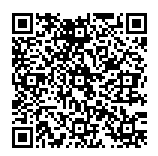 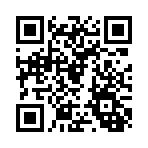                           ↑粉專QRcode   ↑報名表連結▲報名人數以80人為上限，若超過80人則以報名時間為準。  3/1(五)實踐大學社會工作學系臉書粉絲專頁會統一公布報名成功者參加名單，敬請關注粉專資訊。總召：蔡仙怡 日社二甲 0972704808副召：王筱淇 日社二乙 0955080701系學會信箱>>>>usc107socialwork@gmail.com有任何問題歡迎洽詢以上「聯絡資訊」※表單開放時間：108/02/01(五)~108/02/28(四)17：00-----------------------------------------------------------------------------------------------------------------實踐社工形象推廣暨一日體驗營報名表姓名姓名出生年月日就讀學校就讀學校年級身分證字號（保險用）身分證字號（保險用）性別□女性□男性飲食飲食□葷  □素連絡電話特殊病史特殊病史□無　□有（請確實填寫，若隱匿未報後果自負）＿＿＿＿＿＿□無　□有（請確實填寫，若隱匿未報後果自負）＿＿＿＿＿＿□無　□有（請確實填寫，若隱匿未報後果自負）＿＿＿＿＿＿其他（需特別注意請填寫）其他（需特別注意請填寫）緊急聯絡人緊急聯絡人緊急聯絡人緊急聯絡人緊急聯絡人姓名連絡電話關係